Воинское захоронение в деревне Остров (1942-1944 г.)Братская могила, 16 х 20 м, ограда металлическая. Гипсовая скульптура солдата, высотой 3 м., с надписью: "Вечная слава героям, павшим в боях за Родину." Дата установки: 1947 год. Количество погребенных – 272 человека. 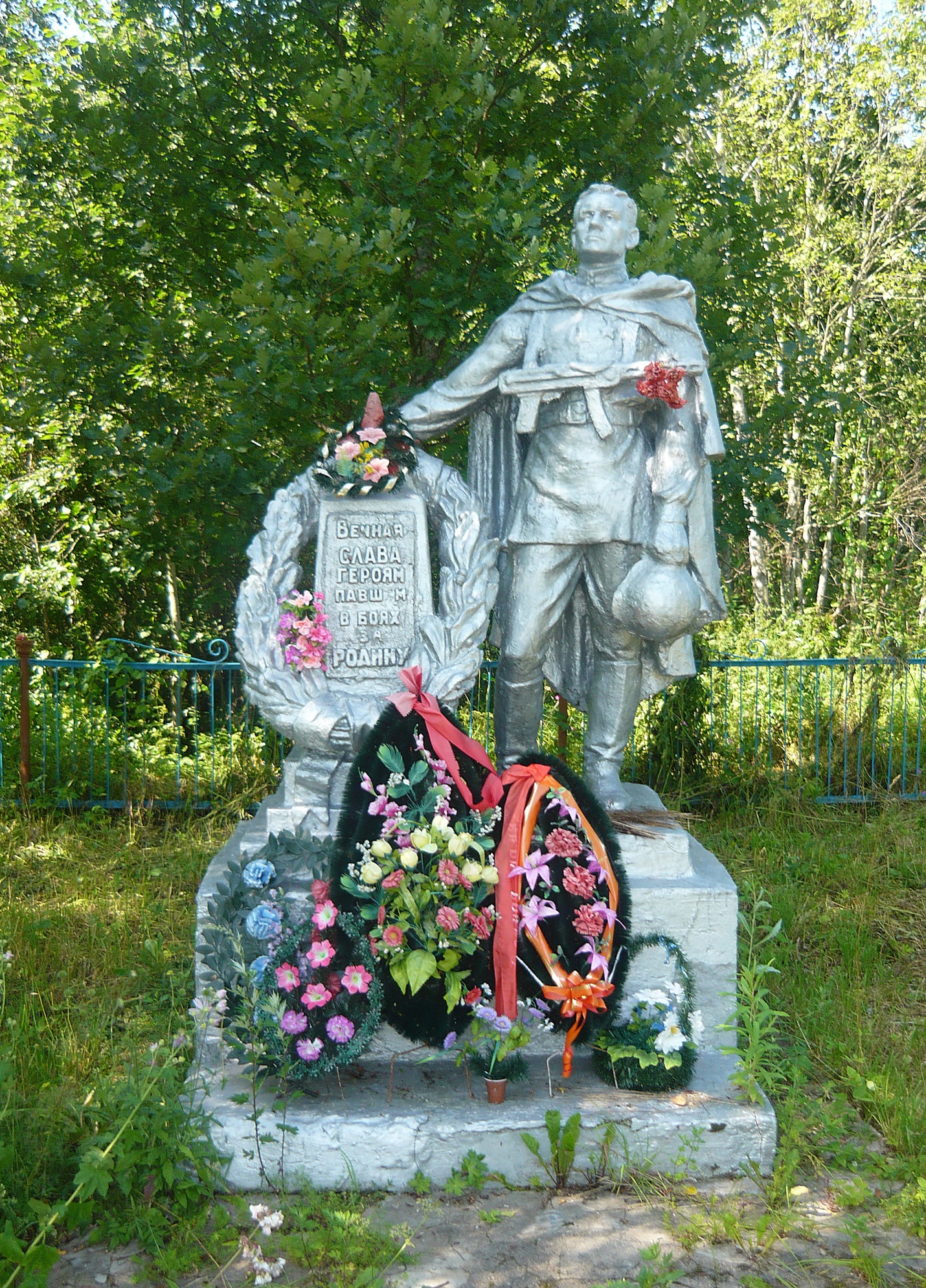 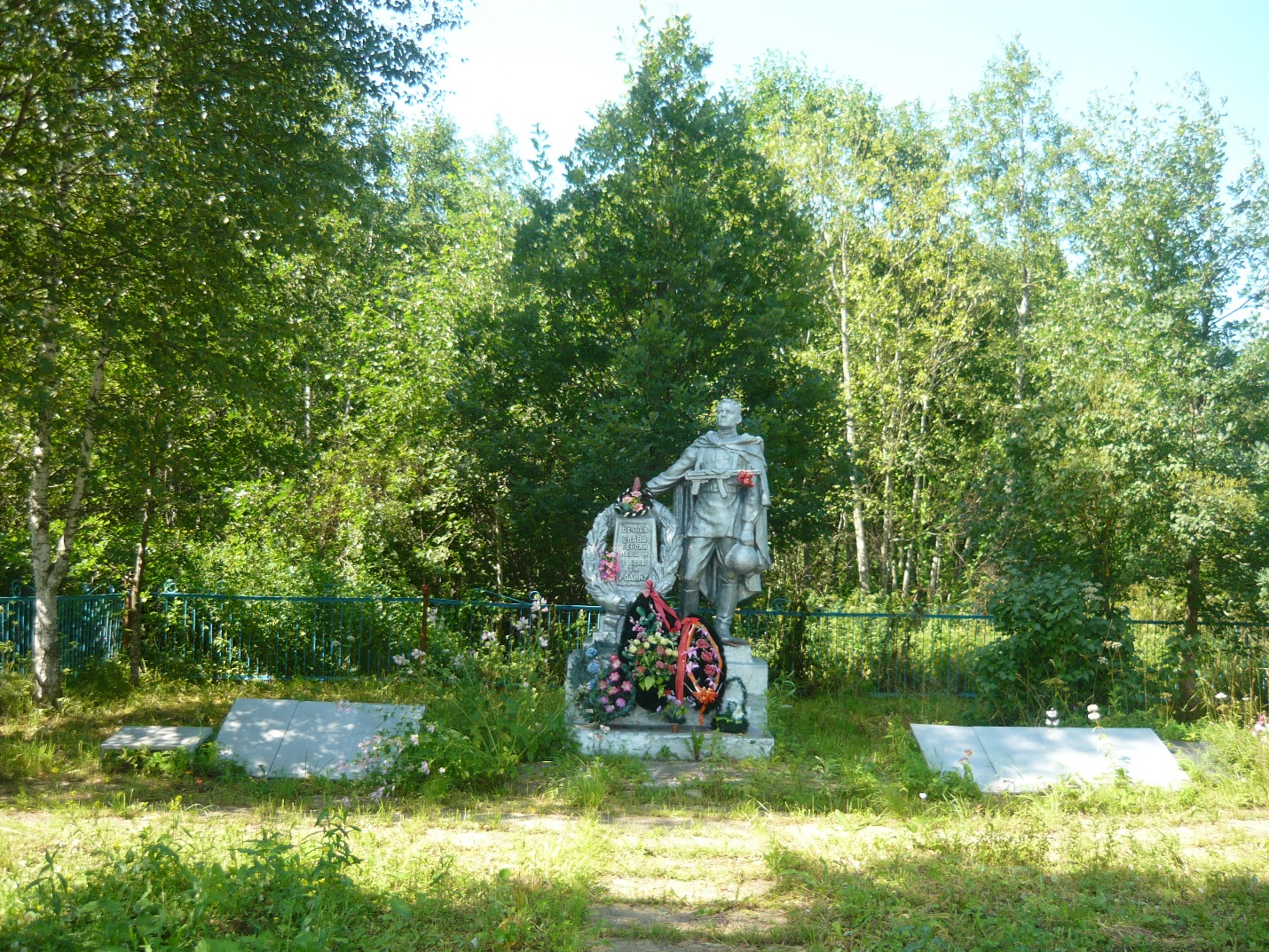 